テーマ ： 福井高専における産官学金連携の取り組み日  時 ： 平成３０年１２月１２日（水）１５：００～１７：００会  場 ： 武生商工会議所４階パレットホール参加費 ： 無料司会：福井工業高等専門学校地域連携テクノセンター　副センター長　辻野　和彦１　開会挨拶　　  　　　　　　　　　　　　　　　　　　１５：００～１５：０５　　　　　福井工業高等専門学校長　　松田　理２　特別講演　　　　　　　　　　　　　　　　　　　　　１５：０５～１５：５５株式会社福井銀行コンサルティンググループ地域創生チームリーダー　平塚 幹夫 氏「産学官金連携に関する取組」４　ポスターセッション　（詳細は裏面参照）　　１５：５５～１６：４５５　閉会挨拶　　  　　　　　　　　　　　　　　　　　　１６：４５　　　　　福井工業高等専門学校地域連携テクノセンター長　　山本　幸男主　　催：福井高専地域連携テクノセンター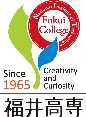 共　　催：福井高専地域連携アカデミア後　　援：ふくいオープンイノベーション推進機構、武生商工会議所、鯖江商工会議所※参加申込書（裏面）に必要事項を記入の上，１１月２６日（月）までにお申し込みください。　　お問い合わせ先  〒916-8507  福井県鯖江市下司町          　　　　    福井工業高等専門学校総務課　総務・地域連携係           　　　　　 TEL  0778-62-1881　 FAX　0778-62-2597　　 E-mail techno@fukui-nct.ac.jp○　ポスターセッション福井高専出展者氏名◆企業のみなさまからのポスター発表も募集しておりますので，希望される方は下記にてお申し込みください。↑　FAX　0778-62-2597　↑参　　加　　申　　込　　書    会社・機関名　　　　　　　　　　　　　　　　　　　　　　　　　　　　 　　　    連絡先　TEL　 　　（　　　　）　　　　　　FAX　　　　　　　　　　　　　　　    　　　　　　　　　　　　　　　　　　　　E-mail 　　　　　　　　　　　　　　　　参加者氏名　◆ポスター発表を　　　希望します　/　希望しません　（希望される場合は以下にご記入ください）※ポスター発表を希望される場合，事前にご準備いただくものがございます。配布資料の準備の都合，お早目にお申し込みいただけますと幸甚です。準備物についてはお申し込み後，本校からご連絡を差し上げます。機械工学科　　亀山　建太郎「水田用小型除草ロボットの開発と利用の促進」物質工学科　　松野　敏英　「PCR-DGGE法を用いた細菌の群集構造解析」機械工学科　　千徳　英介「レーザを用いた金属の曲げ加工」物質工学科　　後反　克典　「水田土壌診断のための窒素・リンの分析」機械工学科　　金田　直人「仮撚加工機に関する研究」物質工学科　　坂元　知里　「高効率バイオセンサ開発に向けた本研究室の取り組み」電気電子工学科　　秋山　　肇「宇宙空間でのパワーエレクトロニクス利用を支えるデバイス保護技術に関する検討」環境都市工学科　　田安　正茂「足羽川水面利用施設の土砂堆積軽減に関する研究 2018」電気電子工学科　　松浦　　徹「電荷密度波を用いた微小熱機関の構築と確率的熱力学への応用」環境都市工学科　　江本　晃美「住民参加型まちづくりのデザインと支援　―景観・防災の側面から―」電気電子工学科　　西城　理志「高専生と地元企業共同による宇宙撮影プロジェクト」環境都市工学科　　樋口　直也「鉄骨立体トラス構造を用いた構造物基礎の可能性について」電子情報工学科　　西　　仁司「地域との協創によるＰＢＬ教育」一般科目教室　　川畑　弥生「福井高専における法教育～初年度での取り組みと課題～」電子情報工学科　　小越　咲子「発達障害児者のための個別教育支援システムの開発研究」教育研究支援センター　　山田　健太郎「学生の技術者教育と技術職員研修への民間講習会の活用-ノギスとマイクロメータの使い方を例として-」電子情報工学科　　小松　貴大「Mixed Realityを題材とした創成教育」教育研究支援センター　　小木曽　晴信「福井県内に造成された環境保全林の調査」物質工学科　　松井　栄樹「福井工業高等専門学校　地域連携テクノセンターの産官学連携」教育研究支援センター　　廣部　まどか「WBGT自動測定システム自作プロジェクトについての報告（仮）」物質工学科　　川村　敏之「Bacillus属細菌の環境適応機構～リゾイド形成菌およびプロジギオシン生産菌～」教育研究支援センター　　白﨑　恭子「科学啓発ポータルサイト構築プロジェクト（仮）」所　　属役　　職氏　　名参加の方は○を付けてください。参加の方は○を付けてください。所　　属役　　職氏　　名JOINTﾌｫｰﾗﾑ異業種交流会タイトル（テーマ）担当者氏名担当者メールアドレス